Қ А Р А Р                                                                                        ПОСТАНОВЛЕНИЕ«19»  ноябрь  2019  йыл                                № 111                      «19»  ноября  2019  годаО внесении изменений в постановление от 09.11.2016 года № 130 «Об утверждении  Положения об организации  и  ведении гражданской обороны  в сельском поселении и организациях»              В соответствии подп. «а» п.9 ст. 1 и п.2 ст. 9 Федерального закона от 01.05.2019 года №84-ФЗ « О внесении изменений в Федеральный закон «О гражданской обороне» Администрация сельского поселения Мурсалимкинский сельсовет муниципального района Салаватский район Республики БашкортостанПОСТАНОВЛЯЕТ:Исключить в пункте 16.6 Положения следующий абзац «а также организациями, эксплуатирующими опасные производственные объекты III класса опасности».Исключить в пункте 16.7 Положения следующий абзац «а также организациями, эксплуатирующими опасные -производственные объекты III класса опасности».Обнародовать данное постановление на официальном сайте сельского поселения Мурсалимкинский сельсовет муниципального района Салаватский район Республики Башкортостан  в сети интернет.Контроль над исполнением данного постановления оставляю за собой.Глава сельского поселения                                          А.Я. СадыковБАШКОРТОСТАН РЕСПУБЛИКАҺЫСАЛАУАТ РАЙОНЫМУНИЦИПАЛЬ РАЙОНЫНЫҢМӨРСӘЛИМ АУЫЛ СОВЕТЫ АУЫЛ БИЛӘМӘҺЕ ХӘКИМИӘТЕ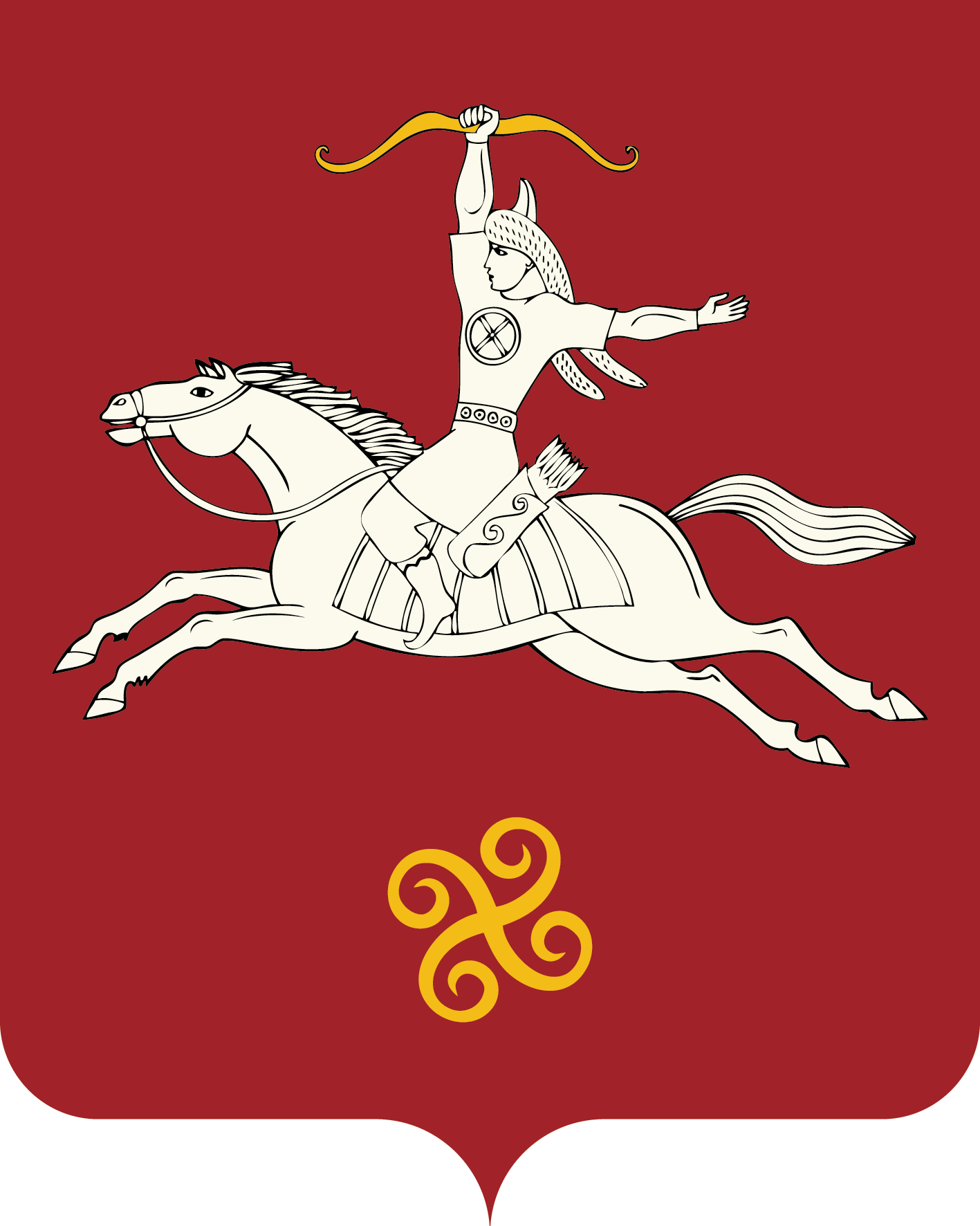 РЕСПУБЛИКА БАШКОРТОСТАНАДМИНИСТРАЦИЯ  СЕЛЬСКОГО ПОСЕЛЕНИЯ МУРСАЛИМКИНСКИЙ СЕЛЬСОВЕТМУНИЦИПАЛЬНОГО РАЙОНАСАЛАВАТСКИЙ РАЙОН452485, Мөрсәлим ауылы, Төзөлөш урамы, 15 йорттел. (34777) 2-43-32, 2-43-65452485, с.Мурсалимкино, ул. Строительная , д 15тел. (34777) 2-43-32, 2-43-65